1103.1A19 Chapter 1100 CCSP and SOURCE Adult Day Health Services Manual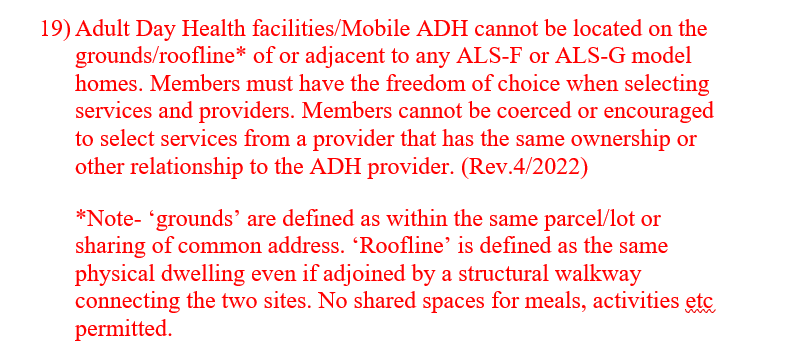 1203.1 D and 1253.1D Chapter 1200 CCSP and SOURCE Alternative Living Services Manual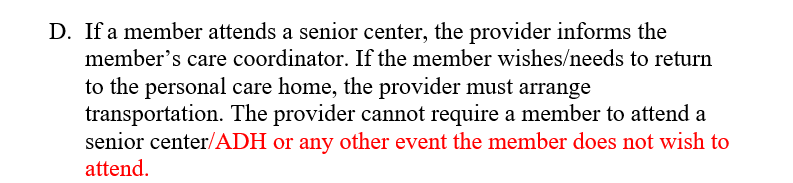 1203.2 A and 1253.4A Chapter 1200 CCSP and SOURCE Alternative Living Services Manual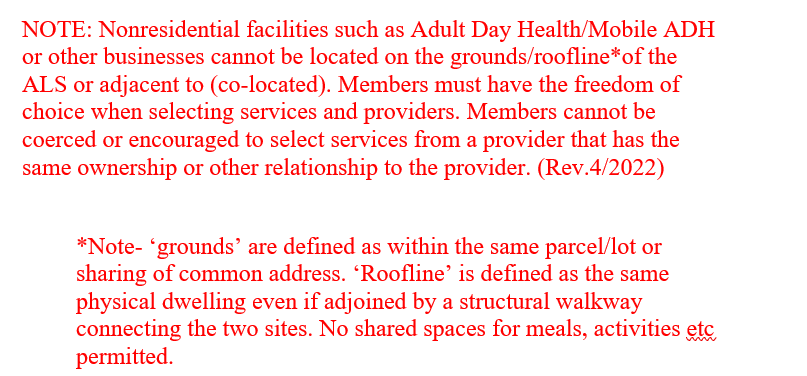 1253.2A Chapter 1200 CCSP and SOURCE Alternative Living Services Manual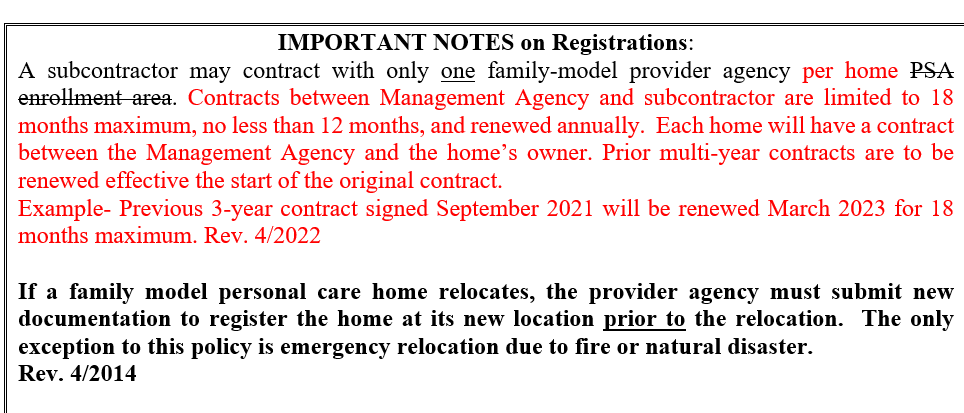 1407 CCSP and SOURCE Personal Support/Consumer Direction/Structured Family Care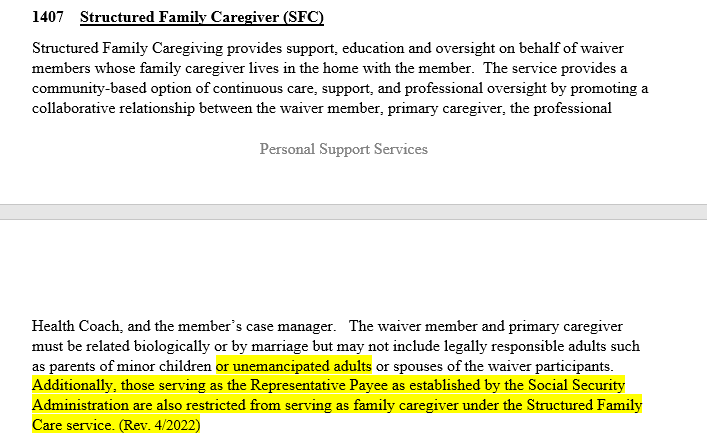 604.1A4 Chapter 600-1000 EDWP General Services Manual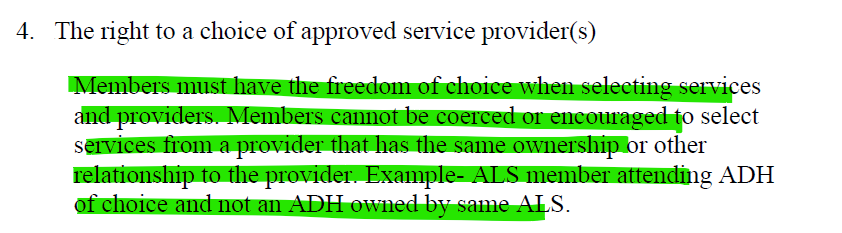 Appendix D, CCSP and SOURCE Personal Support/Consumer Direction/Structured Family Care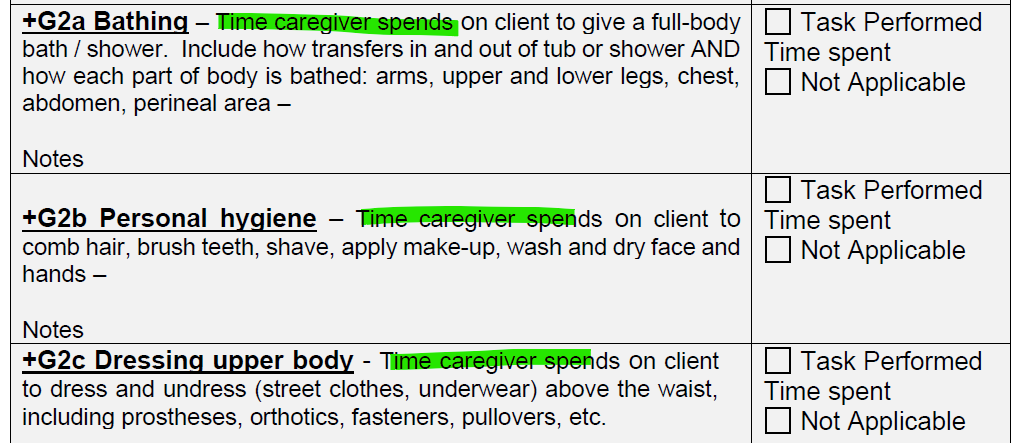 App B Chapter 1700 CCSP and SOURCE Home Delivered Meal Services  ManualWrite in # of meals delivered per day. Bulk delivery appropriate on single days. IE…7 or 14. Provider signature attests to member initials noted re delivery of daily or bulk meals. Document non-deliveries; non-consumption of food by member; refrigerator/freezer/shelf meal accumulation/cooking equipment checks at least once a month twice a month; content of nutrition and/or counseling information (indicate whether the case management was notified)Policy Revisions included in the April 2022 Edition of theCCSP and SOURCE Policy ManualsPolicy Revisions included in the April 2022 Edition of theCCSP and SOURCE Policy ManualsPolicy Revisions included in the April 2022 Edition of theCCSP and SOURCE Policy ManualsPolicy Revisions included in the April 2022 Edition of theCCSP and SOURCE Policy ManualsPolicy Revisions included in the April 2022 Edition of theCCSP and SOURCE Policy ManualsRevision DateSectionDescription of RevisionRevision TypeCitation04/01/20221103.1A19 Chapter 1100 CCSP and SOURCE Adult Day Health Services ManualUpdates policy regarding ADH/ALS building location conflict.Policy Clarification/UpdateDCH Policy04/01/20221203.1 D and 1253.1D Chapter 1200 CCSP and SOURCE Alternative Living Services ManualUpdates policy to include ADH re non required attendance.Policy Clarification/UpdateDCH Policy04/01/20221203.2 A and 1253.4A Chapter 1200 CCSP and SOURCE Alternative Living Services ManualUpdates policy regarding ADH/ALS building location conflict.Policy Clarification/UpdateDCH Policy04/01/20221253.2A Chapter 1200 CCSP and SOURCE Alternative Living Services ManualRemoves policy for ALS F re PSA enrollment area for home registration. Allows contracts per home address. Adds policy to limit F Management and home contract length to 18 months, renewed annually. Policy Clarification/UpdateDCH Policy04/01/20221407 CCSP and SOURCE Personal Support/Consumer Direction/Structured Family CareUpdates policy regarding SFC caregiver eligibility.Policy Clarification/UpdateDCH Policy04/01/2022604.1A4 Chapter 600-1000 EDWP General Services ManualClarifies member freedom of choice of provider. Policy Clarification/UpdateDCH Policy04/01/2022Appendix D, CCSP and SOURCE Personal Support/Consumer Direction/Structured Family CareUpdates verbiage in   Appendix D SFC validation tool. Policy Clarification/UpdateDCH Policy04/01/2022App B Chapter 1700 CCSP and SOURCE Home Delivered Meal Services  ManualChanges from twice a month to ‘at least once a month’ re meal accumulation checks, matching 1704.6C.Policy Clarification/UpdateDCH Policy